Einrichtungen, die der Gesundheit dienenLies den Text und versuche die Lücken zu füllen. 
Versuche danach die Zahlen der Lücken dem richtigen Bild zuzuordnen.In der Schweiz gibt es verschiede Einrichtungen, die dir helfen, wenn es dir schlecht geht.  Wahrscheinlich warst du schon einmal in einer ________1 oder in einer ________2. Dort kannst du Medikamente kaufen und dich auch beraten lassen. Wenn deine Krankheit aber schlimmer ist und du mehr Hilfe benötigst, gehst du zum ____3. Möglicherweise hat er dir auch schon eine Spritze gegeben. Falls du Zahnschmerzen hast, gehst du zum ________4. Er kann auch deine Löcher in den Zähnen reparieren. Ins ___________5 gehst du, wenn du zum Beispiel einen Fahrradunfall hattest und dein Handgelenk gebrochen ist. 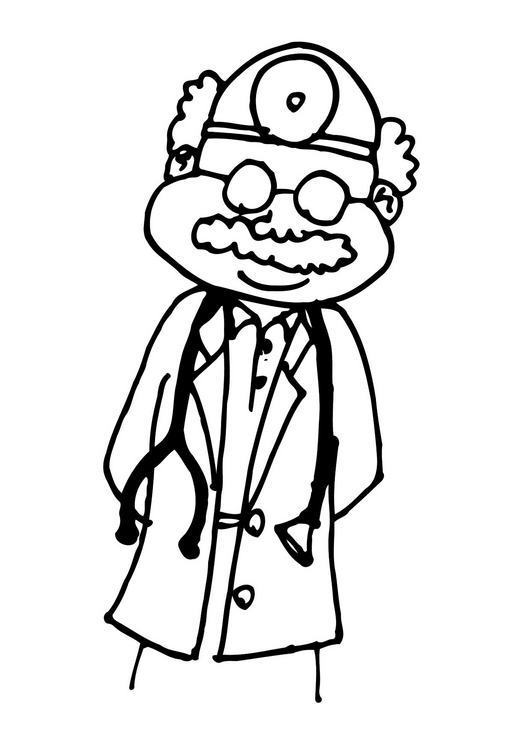 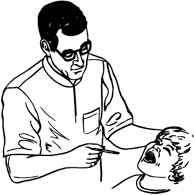 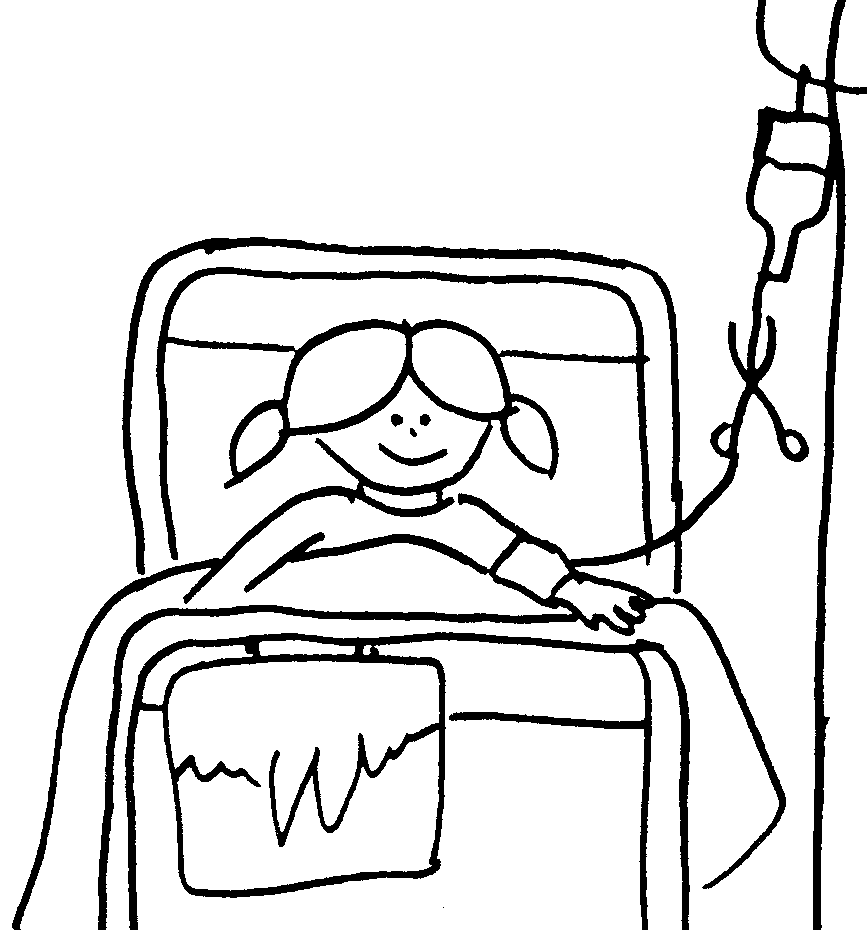 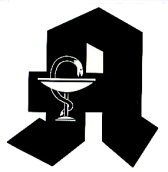 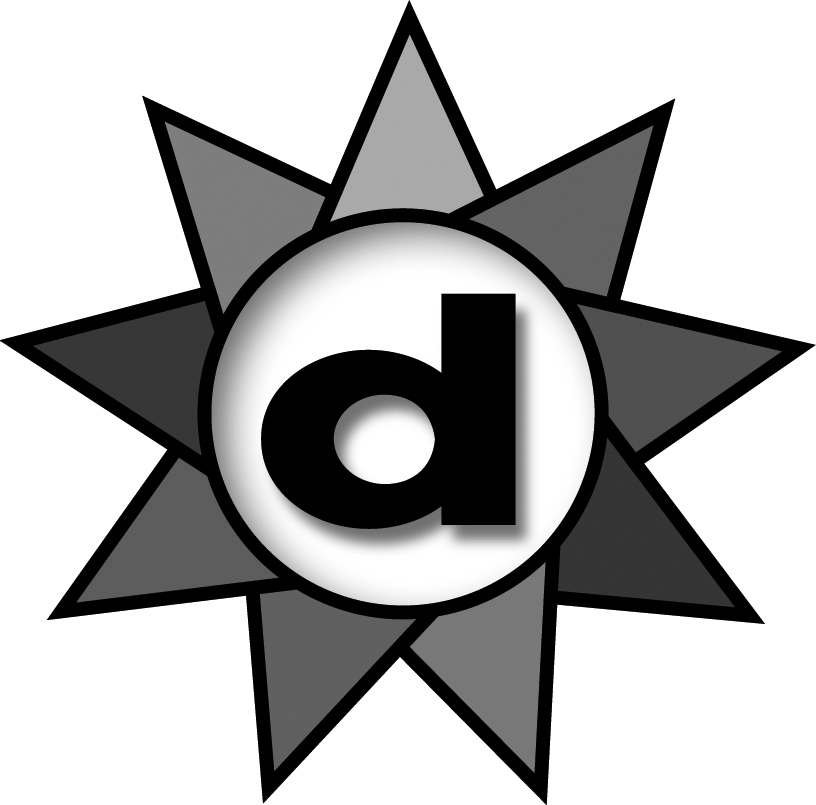 In welchen dieser Einrichtungen warst du schon und warum?
Schreibe einige Sätze dazu:LösungIn der Schweiz gibt es verschiede Einrichtungen, die dir helfen, wenn es dir schlecht geht.  Wahrscheinlich warst du schon einmal in einer Apotheke1  oder in einer Drogerie2. Dort kannst du Medikamente kaufen und dich auch beraten lassen. Wenn deine Krankheit aber schlimmer ist und du mehr Hilfe benötigst, gehst du zum Arzt3. Möglicherweise hat er dir auch schon eine Spritze gegeben. Falls du Zahnschmerzen hast, gehst du zum Zahnarzt4. Er kann auch deine Löcher in den Zähnen reparieren. Ins Krankenhaus5 gehst du, wenn du zum Beispiel einen Fahrradunfall hattest und dein Handgelenk gebrochen ist. 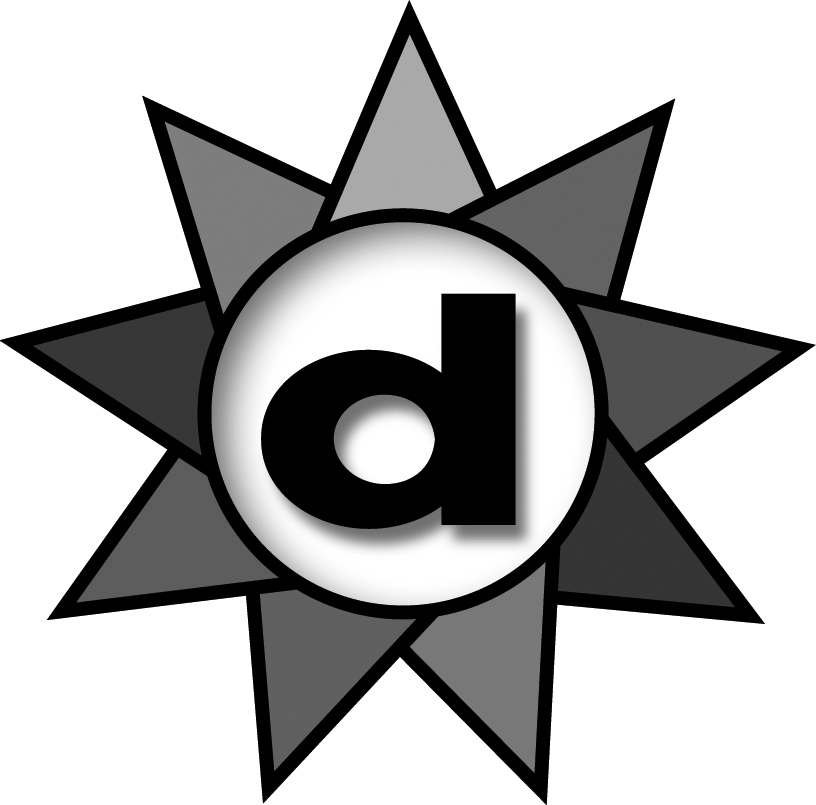 